«УДАРЕНИЕ» 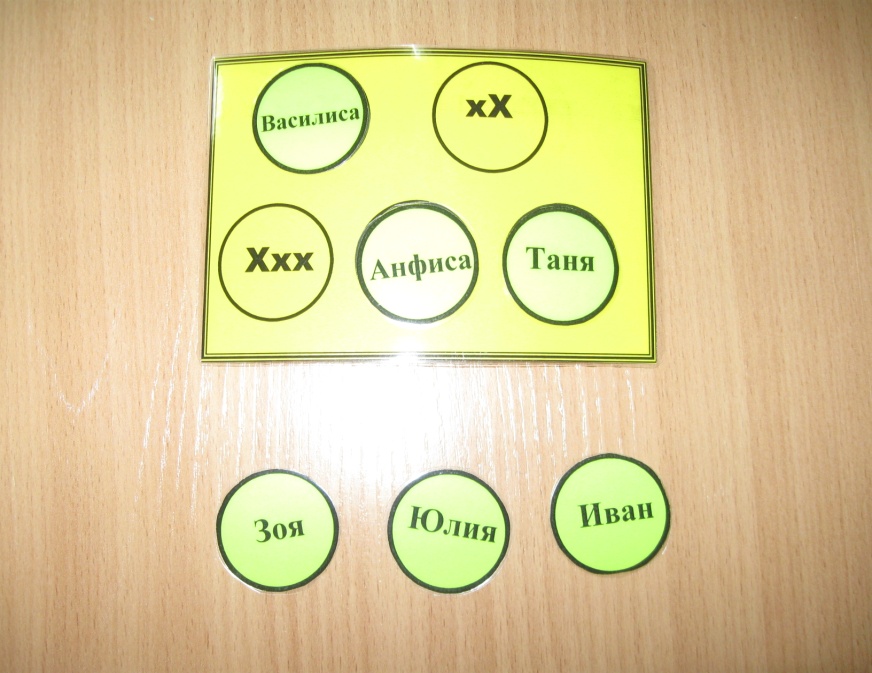 Цель: совершенствовать навыки слогового анализа и синтеза; закрепить знания об ударении, об ударном слоге.Раздаточный материал:карточки с именами и карточки со слоговыми схемамиМетодика: каждому ребёнку выдаётся 5-6 карточек с именами и карточки со слоговыми схемами, в которых отмечен ударный слог. Подобрав имя к каждой схеме, игрок выстукивает эту схему.«ЧЕЙ РЯД ЛУЧШЕ?»Цель: умение на слух определять орфограмму, проверять её.Методика: учитель называет слово с безударной гласной в корне. Дети поднимают сигнальную карточку с нужной буквой.Словарный материал: трава, тянуть, роса, скала, змея, стекло, хитрец, кисель, смягчить, глядеть, кольцо, краснеть, перо, точить, чистота, длина, храбрец, трясти, окно, пчела.«ЛОТО»Цель: умение находить среди множества букв нужную; умение находить проверочные слова к изучаемой орфограмме. 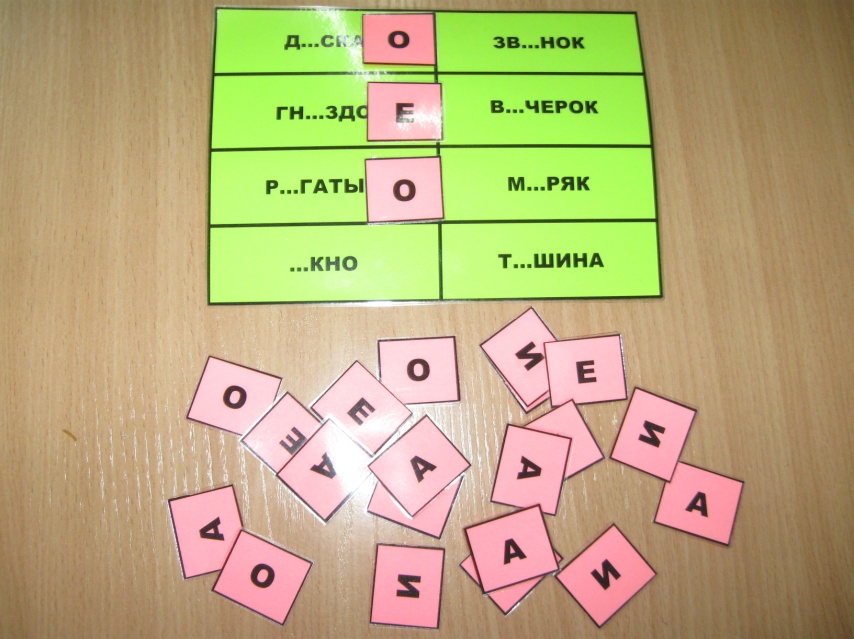 Раздаточный материал: карточка из плотной бумаге, на которой записаны слова с пропущенной орфограммой, фишки с буквами для закрывания слов.Методика: ученики читают слова с пропущенной гласной, находят гласную, которая должна стоять в слове, объясняют правописание, называют проверочное слово и закрывают после ответа слово на своей карточке. Игра заканчивается тогда, когда кто-нибудь из детей закроет вперёд всех все слова. И этот ребёнок может стать ведущим.«РОМАШКА»Цель: умение подбирать проверочные слова к слову с пропущенной орфограммой. 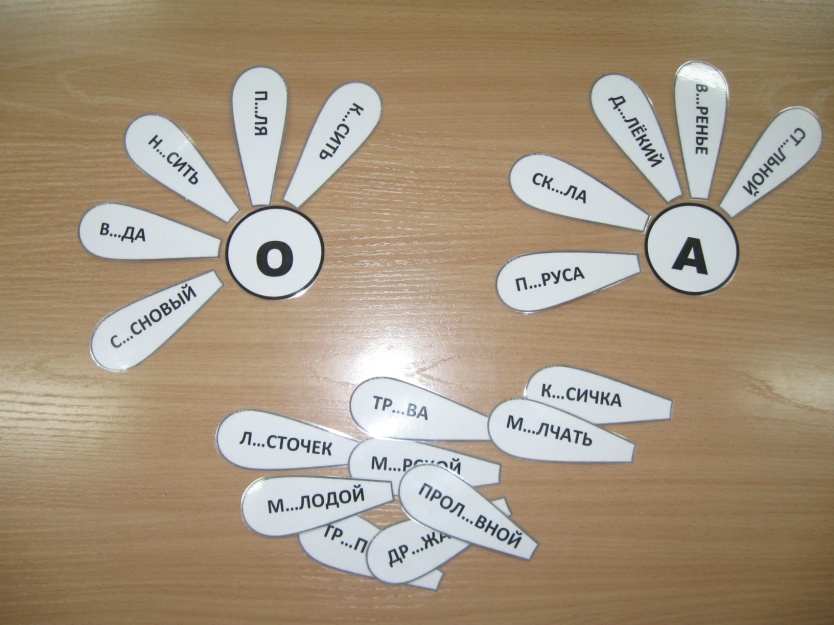 Раздаточный материал: серединка ромашки с гласной буквой и лепестки со словами с пропущенной орфограммой.Методика: дети получают серединки ромашки с гласной буквой. По сигналу учителя игроки подбирают слова с той гласной, которая им попалась и подбирают проверочные слова. Необходимо выложить ромашку.«КТО БЫСТРЕЕ?».Цель: умение применять правило при выполнении практических упражнений.Методика: у учителя список слов с безударной гласной в корне; он по порядку читает по одному слову и указывает на игрока, который должен отвечать. Отвечающий быстро называет гласную, подтверждая ответ проверочным словом.Словарный материал: ночной, ходить, дождливый, возить, хвастливый, варить, холмистый, терпеть, глазастый, платить, тяжёлый, косить, земной, часы, морской, старушка, лесной, словарь, садовый, тропинка, денёк, линейка.«ДОМИНО»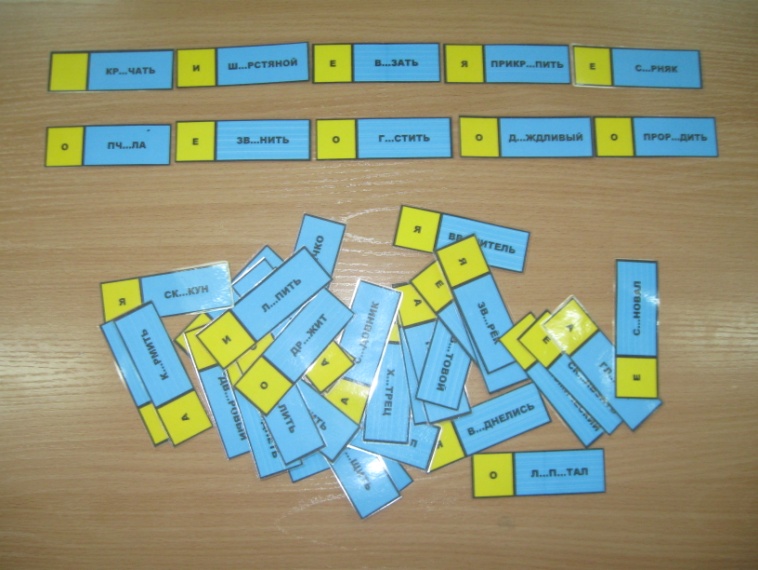 Цель: умение подбирать проверочные слова к слову с пропущенной орфограммой. Раздаточный материал:карточки, на которых слева - гласная буква, а справа – слово с пропущенной орфограммой.Методика:игрок выбирает первое слово, подбирает проверочное слово и находит карточку с соответствующей гласной и т.д.«ТРИ ПИРАМИДЫ»Цель: закрепление правописания слов с безударной гласной. 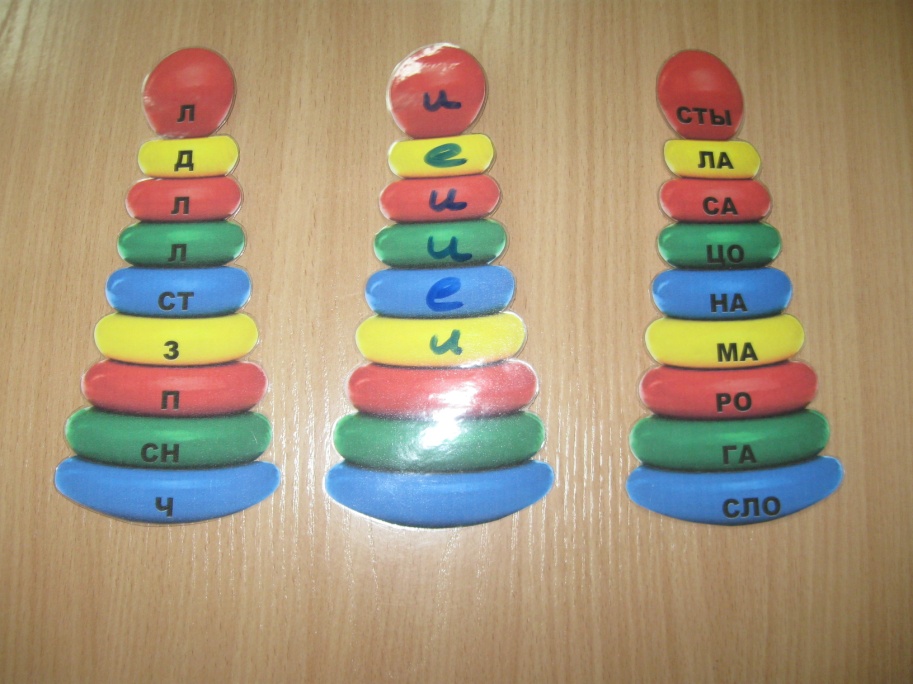 Раздаточный материал: три пирамиды, в кольца которых вписаны слова с пропущенной безударной гласной.Методика: по сигналу учителя игроки вписывают букву в среднюю пирамиду. Побеждает тот, кто быстрее других «соберёт» свою пирамиду. «НАЗОВИ МНОГО ПРЕДМЕТОВ»Цель:отработка способа проверки безударных гласных.Методика:учитель называет один предмет, а ученик называет много таких предметов и объясняет, какую гласную надо писать в корне обоих слов. За каждый правильный ответ ряд получает очко. Победитель выявляется по количеству очков.Словарный материал: страна, волна, коса, доска, толпа, тропа, ведро, весна, звезда, звено, свеча, село, письмо, плита, свинья, ядро, яйцо, трава, вода, гора, коза, нога, нора, оса, роса, сова, сосна, змея, перо, река, стена, зима, лицо, пила, число, пятно.Выполнила: Хохлова Е.В. 